Sandra Howard has my permission to submit my statement as part of her sworn Testimony:I am writing in opposition to the construction of CMP 1,200 MW transmission line proposed by Central Maine Power. This transmission line does nothing to benefit the rate payers in Maine and, in fact, will be a detriment to rate payers in Maine; it is solely for the benefit of power users outside of our state. Not only is the construction and operation of this line of specious economics at best, it traverses some of the most significant ecological areas in Maine. Maine is the last stronghold of a wild brook trout population in the lower 48 states. This line will traverse multiple "heritage" brook trout waters, water bodies so significant to the continued survival of this vibrant and iconic species. that Maine DIF&W has singled these waters out for special protections. Furthermore, the Kennebec River Gorge will be marred by line crossing, in an incredible beautiful and wild area that is enjoyed by thousands of visitors to Maine every year. Finally, that State of Maine, through the Land for Maine's Future Program, along with Trout Unlimited and the Nature Conservancy has spent untold hours and dollars constructing a conservation area that benefits all of Maine's citizens as well as our economically vital tourists in the Cold Forest Project. This is a bad deal for Maine rate payers; this a bad deal for the Maine economy; this is a bad deal for Maine's environmental future and legacy.John M. Kirk, III, Esq.1062 Ocean AvenuePortland, ME 04103(207) 745-1489jmksalmo@gmail.com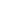 